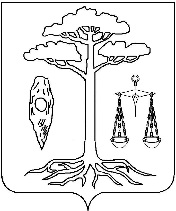 АДМИНИСТРАЦИЯ   ТЕЙКОВСКОГО МУНИЦИПАЛЬНОГО РАЙОНАИВАНОВСКОЙ ОБЛАСТИ155040, Ивановская область, г. Тейково, ул. Октябрьская, д 2 «А», тел., факс (49343) 2-26-05Уважаемый Евгений Леонидович!Администрация Тейковского муниципального  района  направляет информацию о социально-значимых мероприятиях, планируемых на июль - август 2017г. Заместитель глава администрации Тейковского муниципального района по социальным вопросам                                              Е.С. Фиохина                                                тел.:8-49343-2-29-03ИНФОРМАЦИЯо социально значимых мероприятиях, юбилейных и значимых датах  Тейковского муниципального района на июль – август 2017 годот                            №       _                 Начальнику Департамента внутренней политикиИвановской областиЕ.Л. Нестеровуна № 247-009/01-11 от 27.05.2015ИЮЛЬНаименованиеМесто проведенияОтветственное лицов течение месяцаРайонный конкурс пришкольных территорийОбразовательные организацииГалаш Ольга Михайловна, начальник  отдела образования08 июляДень любви, семьи и верностиУчреждения культуры поселенийАнфилофьева Наталья Иосифовна, начальник отдела культуры, туризма, молодежной и социальной политики12 июляДень фотографаУчреждения культуры поселенийАнфилофьева Наталья Иосифовна, начальник отдела культуры, туризма, молодежной и социальной политики16 июляДень села МорозовоМКУ «Центр культуры и досуга Морозовского сельского поселенияМишарина Татьяна Петровна, глава Морозовского сельского поселения28 июляРайонный фестиваль «Озеро нашей мечты»Образовательные организации;отдел культурыГалаш Ольга Михайловна, начальник  отдела образования; Анфилофьева Наталья Иосифовна, начальник отдела культуры, туризма, молодежной и социальной политикиАВГУСТ12 августаРайонное мероприятие «День физкультурника»учреждения культуры поселенийАнфилофьева Наталья Иосифовна, начальник отдела культуры, туризма, молодежной и социальной политики15-30 августаРайонный конкурс рыболовов «Дед Щукарь – 2016»Отдел культуры, туризма, молодежной и социальной политикиАнфилофьева Наталья Иосифовна, начальник отдела культуры, туризма, молодежной и социальной политики20-25 августаАкция «Собери ребенка в школу»Отдел культуры туризма, молодежной и социальной политики, отдел образованияАнфилофьева Наталья Иосифовна, начальник отдела культуры, туризма, молодежной и социальной политикиГалаш Ольга Михайловна, начальник  отдела образования27 августаДень деревни Большое Клочково;День села Новое Горяново;День села Крапивновоучреждения культуры поселенийАнфилофьева Наталья Иосифовна, начальник отдела культуры, туризма, молодежной и социальной политики20-30 августаРайонная августовская конференция работников образованияРайонный Дом культуры, с. Новое ЛеушиноГалаш Ольга Михайловна, начальник  отдела образования